О внесении изменений в постановление Исполнительного комитета  Мамадышского муниципального     районаот 18.09.2013 № 1333 « О предоставлении мер социальной поддержки гражданам, имеющим детей, посещающих образовательные организации, реализующие образовательную программу дошкольного образования» Во исполнение поручения Президента Республики Татарстан Р.Н. Минниханова № 25221-МР от 30.05.2019 г., Исполнительный комитет Мамадышского муниципального района Республики Татарстан   п о с т а н о в л я е т:   1. Внести в Порядок предоставления компенсационных выплат гражданам,  имеющим детей, посещающих  образовательные  организации, реализующие образовательную программу дошкольного образования, утвержденный  постановлением Исполнительного комитета Мамадышского муниципального района  от  18.09.2013г. № 1333  « О предоставлении мер социальной поддержки гражданам, имеющим детей, посещающих образовательные организации, реализующие образовательную программу дошкольного образования»  (далее – Порядок), изменения, изложив его в новой редакции (прилагается). 2. Настоящее постановление вступает в силу с 1 января 2020 года.3. Контроль за исполнением настоящего постановления возложить на первого заместителя руководителя Исполнительного комитета Мамадышского муниципального района Хузязянова М.Р. Руководитель                                                                                           И.М.Дарземанов						Приложение №1к  постановлениюИсполнительного комитета Мамадышского муниципального района  от  25.12.2019 № 337Порядок предоставления компенсационных   выплат гражданам,имеющим детей, посещающих  образовательныеорганизации, реализующие образовательную программудошкольного образованияI. Общие положения1.1. Настоящий Порядок определяет механизм назначения и выплаты компенсационных выплат гражданам, имеющим детей, посещающих образовательные организации, реализующие образовательную программу дошкольного образования (далее - компенсация).1.2. Компенсация назначается и выплачивается родителю (законному представителю),  среднедушевой доход семьи которого не превышает 20 000 рублей, получающему компенсацию части родительской платы за присмотр и уход за ребенком в образовательной организации, реализующей образовательную программу дошкольного образования, в порядке, установленном постановлением Кабинета Министров Республики Татарстан от 18.01.2007 № 9 «О компенсации части родительской платы за присмотр и уход за ребенком в образовательных организациях, реализующих образовательную программу дошкольного образования» (далее - заявитель).1.3. При определении права на получение компенсации среднедушевой доход семьи исчисляется по правилам, установленным постановлением Кабинета Министров Республики Татарстан от 10.09.2016 № 625 «Об утверждении Порядка исчисления среднедушевого дохода семьи при назначении ежемесячного пособия на ребенка и внесении изменений в Положение о порядке предоставления денежных выплат, пособий, субсидий и стипендий отдельным категориям населения в Республике Татарстан, утвержденное постановлением от 17.12.2004 № 542 «Об утверждении Положения о порядке предоставления денежных выплат, пособий, субсидий и стипендий отдельным категориям населения в Республике Татарстан».1.4. Размер компенсации рассчитывается по формуле:ДК = Ф x (100 % - МДД)  - К, где:ДК - размер компенсации;Ф - размер внесенной родительской платы, фактически взимаемой за присмотр и уход за ребенком в образовательной организации, реализующей образовательную программу дошкольного образования, в пределах размера родительской платы, утвержденного постановлением Исполнительного комитета на соответствующий год;МДД - максимально допустимая доля расходов граждан на родительскую плату за присмотр и уход за ребенком в образовательной организации, реализующей образовательную программу дошкольного образования, определяемая в соответствии с таблицей;К - размер компенсации части родительской платы за присмотр и уход за ребенком в образовательной организации, реализующей образовательную программу дошкольного образования, рассчитанный в порядке, установленном постановлением Кабинета Министров Республики Татарстан от 18.01.2007 № 9 «О компенсации части родительской платы за присмотр и уход за ребенком в образовательных организациях, реализующих образовательную программу дошкольного образования».ТаблицаМаксимально допустимая долярасходов граждан на родительскую плату за присмотр и уходза ребенком в образовательной организации, реализующейобразовательную программу дошкольного образования1.5.  При определении максимально допустимой доли расходов граждан на родительскую плату за присмотр и уход за ребенком в образовательной организации, реализующей образовательную программу дошкольного образования, в составе семьи учитываются:дети, находящиеся на иждивении и не достигшие 18-летнего возраста, в том числе находящиеся на излечении в больницах, детских санаториях, а также дети, за содержание которых в школах-интернатах родители вносят частичную плату;дети в возрасте от 18 до 23 лет (не состоящие в браке), обучающиеся по очной форме обучения, в том числе в негосударственных учебных учреждениях, независимо от факта совместного проживания с родителями;проживающие в семье пасынки и падчерицы, если они не учтены в семье другого родителя;дети, находящиеся под опекой в семьях граждан;дети, воспитывающиеся в приемных семьях.1.6. При определении максимально допустимой доли расходов граждан на родительскую плату за присмотр и уход за ребенком в образовательной организации, реализующей образовательную программу дошкольного образования, в составе семьи не учитываются дети:в отношении которых оба родителя (в неполной семье - родитель) лишены родительских прав;находящиеся на полном государственном обеспечении.II. Порядок назначения и выплаты компенсации2.1. Для получения компенсации заявитель представляет в отделение Республиканского центра материальной помощи (компенсационных выплат) по месту жительства (пребывания, в случае если у заявителя не имеется регистрации по месту жительства) на территории Республики Татарстан, а граждане, не зарегистрированные на территории Республики Татарстан, - по месту регистрации соответствующей образовательной организации следующие документы (далее – отделение Центра):заявление о назначении компенсации с указанием реквизитов лицевого счета, открытого в банке или иной кредитной организации (при получении компенсации через банк или иную кредитную организацию), по форме согласно Приложению к настоящему Порядку (далее-заявление);документы, подтверждающие доходы заявителя и членов его семьи, за шесть последних календарных месяцев, предшествующих месяцу подачи заявления о предоставлении компенсации (за исключением сведений о доходах, имеющихся в Пенсионном фонде Российской Федерации); копию свидетельства о рождении ребенка (детей) - в случае государственной регистрации акта рождения ребенка (детей) за пределами Республики Татарстан;справку из общеобразовательной организации, находящейся на территории других субъектов Российской Федерации, из профессиональной образовательной организации и образовательной организации высшего образования, подтверждающую обучение ребенка (детей) в возрасте от шестнадцати до восемнадцати лет; копию свидетельства о браке - в случаяе государственной регистрации заключения брака за пределами Республики Татарстан;доверенность для доверенных лиц, оформленную в соответствии с гражданским законодательством Российской Федерации; документ (документы) (в произвольной форме) от членов семьи получателя или их законных представителей, подтверждающий (подтверждающие):наличие согласия на обработку их персональных данных;полномочие заявителя действовать от их имени при передаче персональных данных в орган или организацию.Заявитель при обращении предъявляет документ, удостоверяющий личность.2.2. Отделение Центра получает на основании межведомственных запросов, в том числе в электронной форме с использованием системы межведомственного информационного взаимодействия, следующие сведения, необходимые для принятия решения о назначении компенсации:сведения о государственной регистрации рождения детей - в случае регистрации акта рождения ребенка (детей) на территории Республики Татарстан;сведения о государственной регистрации заключения брака - в случае государственной регистрации заключения брака на территории Республики Татарстан; сведения об установлении опеки (попечительства), о передаче ребенка в приемную семью, о размере денежных средств, получаемых опекуном (попечителем) на содержание ребенка, и суммах вознаграждения, причитающегося приемным родителям;сведения о лишении родительских прав или ограничении в родительских правах; сведения о сумме выплат и иных вознаграждений, начисленных в пользу физического лица работодателем (страхователем) из Пенсионного фонда Российской Федерации;сведения о размере пособия по безработице, материальной помощи и иных выплатах безработным гражданам, а также стипендиях и материальной помощи, выплачиваемых гражданам в период прохождения профессионального обучения и получения дополнительного профессионального образования по направлению органов службы занятости, выплаты безработным гражданам, принимающим участие в общественных работах, и безработным гражданам, особо нуждающимся в социальной защите, в период их участия во временных работах, а также выплаты несовершеннолетним гражданам в возрасте от 14 до 18 лет в период их участия во временных работах; сведения о размерах пенсий, компенсационных выплат и дополнительного ежемесячного материального обеспечения пенсионеров, осуществляемых Пенсионным фондом Российской Федерации; сведения о размере получаемой пенсии, выплачиваемой МВД России и Минобороны России;сведения о размере пособия по беременности и родам, выплачиваемого органами социальной защиты или территориальными органами Фонда социального страхования Российской Федерации;сведения о размере пособия по временной нетрудоспособности;сведения о размере единовременного пособия женщинам, вставшим на учет в медицинских учреждениях в ранние сроки беременности, выплачиваемого органами социальной защиты или территориальными органами Фонда социального страхования Российской Федерации;сведения о размере ежемесячного пособия по уходу за ребенком, выплачиваемого органами социальной защиты или территориальными органами Фонда социального страхования Российской Федерации;сведения о размерах социальных выплат, осуществляемых органами социальной защиты;сведения о размерах ежемесячных страховых выплатах по обязательному социальному страхованию от несчастных случаев на производстве и профессиональных заболеваний, выплачиваемых застрахованным гражданам, если по заключению учреждения медико-социальной экспертизы результатом наступления страхового случая стала утрата им профессиональной трудоспособности, либо лицам, имеющим право на их получение, если результатом наступления страхового случая стала смерть застрахованного лица;сведения о гражданах, зарегистрированных совместно с заявителем по месту постоянного жительства (временного пребывания);сведения о прохождении обучения ребенка (детей) от шестнадцати до восемнадцати лет в  общеобразовательной организации, находящейся на территории Республики Татарстан;сведения о подтверждении действительности паспорта заявителя - при обращении заявителя через Портал государственных и муниципальных услуг Республики Татарстан.Заявители вправе по своей инициативе представить в отделение Центра документы, содержащие сведения, указанные в настоящем пункте.2.3. При наличии согласия граждан, указанных в пункте 1.2 настоящего Порядка, назначение компенсации производится на основании сведений о доходах членов семьи, имеющихся в Пенсионном фонде Российской Федерации за последние шесть месяцев из 12 месяцев, предшествующих месяцу обращения за назначением компенсации.2.4. В случае если на день обращения заявитель является получателем мер социальной поддержки, назначенных с учетом среднедушевого дохода семьи (одиноко проживающего гражданина), заявитель освобождается от обязанности представления сведений о доходах.2.5. Если заявитель входит в состав семьи получателя субсидии на оплату жилья и коммунальных услуг либо ежемесячного пособия на ребенка, то ранее назначенная компенсация по его заявлению может быть вновь назначена на период получения указанных выплат с учетом документов, представленных получателем субсидии на оплату жилья и коммунальных услуг либо ежемесячного пособия на ребенка.2.6. При наличии у отделения Центра сведений, указанных в абзаце восьмом пункта 2.1 настоящего Порядка, а также сведений, указанных в абзацах шестом и седьмом пункта 2.2 настоящего Порядка, полученных в течение шести месяцев, предшествующих дню принятия решения о назначении (отказе в назначении) компенсации, они используются при назначении компенсации.2.7.  Отделение Центра в течение десяти рабочих дней со дня регистрации заявления  со всеми необходимыми документами принимает решение о назначении компенсации либо об отказе в ее назначении и доводит соответствующее решение до заявителя способом, указанным заявителем (в письменной форме по почтовому адресу, в форме электронного документа по адресу электронной почты, смс-сообщением на телефон, через личный кабинет в государственной информационной системе Республики Татарстан «Портал государственных и муниципальных услуг Республики Татарстан»).2.8. Компенсация назначается с месяца подачи заявления со всеми необходимыми документами и выплачивается в течение шести месяцев.2.9. При наличии у отделения Центра сведений, подтверждающих право заявителя на компенсацию, компенсация назначается ему на новый срок автоматически, без обращения гражданина.2.10. Основанием для отказа в назначении компенсации является выявленное на основании совокупности имеющихся сведений и документов отсутствие права на ее получение.III. Заключительные положения3.1. Заявитель несет ответственность за достоверность представленных сведений, а также за подлинность документов, в которых они содержатся.3.2. Заявление и копии документов, заверенные в установленном законодательством порядке, могут быть направлены почтовым отправлением.Заявление и документы (сведения), необходимые для получения компенсации, могут быть направлены в форме электронных документов. Заявления и документы (сведения), представляемые в форме электронных документов, подписываются электронной подписью в соответствии с законодательством Российской Федерации и представляются с использованием электронных носителей и (или) информационно-телекоммуникационных сетей общего пользования, включая сеть «Интернет».Заявители могут направить заявление через Портал государственных и муниципальных услуг Республики Татарстан, за исключением заявлений от лиц, действующих на основании доверенности, оформленной в установленном порядке; от заявителей, у которых есть дети, свидетельство о рождении которых выдано за пределами Республики Татарстан; от заявителей, не состоящих в браке с отцом (матерью) всех своих детей и не являющиеся одинокими матерями; от заявителей, брак которых был заключен за пределами территории Республики Татарстан; от заявителей, в случае, если у нее(го) и (или) у его членов семьи имеются доходы, сведения о которых отсутствуют в Пенсионном фонде Российской Федерации (кроме выплат по временной нетрудоспособности и в связи с материнством, имеющихся в Фонде социального страхования Российской Федерации или в отделе социальной защиты населения; пособий, получаемых через государственные учреждения службы занятости населения; доходов от ведения личного подсобного хозяйства).3.3. Отделение Центра вправе осуществлять дополнительную проверку представленных заявителем сведений в пределах предоставленных полномочий в случаях возникновения сомнений в подлинности документов и достоверности представленных сведений.В случае проведения дополнительной проверки представленных заявителем сведений окончательный ответ о назначении либо об отказе в назначении компенсации дается заявителю после проведения указанной проверки, но не позднее чем через 30 дней с момента его обращения в отделение Центра.3.4. Сумма компенсации перечисляется на банковский счет заявителя.Заявителю, не имеющему возможности по состоянию здоровья, в силу возраста, пешей или транспортной недоступности открыть банковский счет и пользоваться им, выплата (доставка) компенсации осуществляется через организации связи либо иные осуществляющие доставку денежных выплат организации, с которыми заключены соответствующие договоры (контракты) в порядке, установленном действующим законодательством.3.5. Перечисление компенсации на банковские счета и доставка почтовой связью либо иными осуществляющими доставку денежных выплат организациями, с которыми заключены соответствующие договоры (контракты) в порядке, установленном действующим законодательством, производится в течение всего расчетного месяца.3.6. Граждане обязаны извещать отделение Центра о наступлении обстоятельств, влекущих прекращение назначенной (назначаемой) выплаты компенсации (смена образовательной организации, лишение родительских прав или ограничение в родительских правах, смерть заявителя и/или ребенка, на которого предоставляется компенсация), не позднее одного месяца с момента наступления таких обстоятельств.3.7. При наступлении обстоятельств, влекущих прекращение выплаты, выплата прекращается с месяца, следующего за месяцем, в котором наступили соответствующие обстоятельства.3.8. Сумма компенсации, неправомерно выплаченная получателям, в том числе вследствие представления документов с неверными сведениями, сокрытия данных, влияющих на право назначения указанной выплаты, счетной ошибки, подлежат возмещению получателями в полном объеме путем внесения на казначейский счет Центра или за счет будущих сумм компенсации, а в случае отказа заявителя подлежат взысканию в соответствии с законодательством Российской Федерации.3.9. Сумма компенсации, причитавшееся получателю и не выплаченное своевременно по вине отделения Центра, выплачивается за прошедшее время без ограничения каким-либо сроком.3.10. Сумма компенсации, назначенной получателю, не выплаченный получателю при жизни, включаются в состав наследства и наследуется на общих основаниях, установленных законодательством Российской Федерации.3.11. Споры по вопросам предоставления компенсации разрешаются в судебном порядке.Приложение В отделение № 27 ГКУ «Республиканский центр материальной помощи (компенсационныхвыплат)» в ________________________________________муниципальном районе (городском округе)ЗАЯВЛЕНИЕ № ____от ________ 20__ г.Я,________________________________________________________________,(фамилия, имя, отчество заявителя полностью)проживающая (ий) по адресу:________________________________________________________________________(почтовый адрес заявителя с указанием индекса, телефона, адреса электронной почты)действующая (ий) на основании:_______________________________________________________________________,(реквизиты документа, подтверждающего полномочия заявителя представлять интересы получателя государственной услуги, при обращении доверенного лица или законного представителя)Снилс (получателя) __________Прошу назначить________________________________________________________ ,                                      (фамилия, имя, отчество получателя государственной услуги полностью)проживающей (му) по адресу:______________________________________________________________________ (почтовый индекс, адрес регистрации по месту жительства получателя государственной услуги) ______________________________________________________________________(реквизиты документа, удостоверяющего личность получателя государственной услуги)________________________________________________________________________компенсационную   выплату гражданам, имеющим детей, посещающих  образовательные организации, реализующие образовательную программу дошкольного образования Представляю следующие документы (справки):Состав семьи получателя выплаты:Подтверждаю, что указанные в заявлении дети (ребенок) не находятся на полном государственном обеспечении, а также в отношении их (его)  ___________________________________________________________________(фамилия, имя, отчество получателя государственной услуги)не лишен (а) родительских прав, не ограничен (а) в родительских правах                                                                    ________      _______________________                                                                     (подпись,     расшифровка подписи заявителя)______________________________________________________________________(при установлении опеки над ребенком указать наименование и местонахождение органа, установившего опеку)Ребенок (дети) старше шестнадцати лет обучаются:________________________________       _____________________________________(фамилия, имя, отчество ребенка)                               (наименование общеобразовательной организации)________________________________       _____________________________________(фамилия, имя, отчество ребенка)                               (наименование общеобразовательной организации)Назначенные выплаты перечислять: реквизиты счета ________________________________________________________(указываются реквизиты лицевого счета, открытого в банке или ином кредитном учреждении в установленном законодательством порядке получателем государственной услуги либо его законным представителем) реквизиты почтового отделения ____________________________________________(указываются реквизиты почтового отделения 	получателя государственной услуги либо его законного представителя)Несу ответственность за достоверность предоставленных сведений, а также подлинность документов, в которых они содержатся _______________________                                                                                              (подпись заявителя)	Согласен(на) на получение информации, в том числе о предоставлении (об отказе в предоставлении) государственной услуги: в письменной форме по почтовому адресусмс-сообщением на телефон ______________________                                                     (номер телефона)в форме электронного документа по адресу электронной почты      __________________                                                                   (адрес электронной почты)через личный кабинет в государственнойинформационной системе Республики Татарстан «Портал государственных и муниципальных услуг Республики Татарстан» ____________________                                                                                 (подпись заявителя)	Согласен(на) на назначение компенсационной   выплаты гражданам, имеющим детей, посещающих  образовательные организации, реализующие образовательную программу дошкольного образования, в том числе на автоматическое назначение на новый срок, на основании сведений о сумме выплат и иных вознаграждений, начисленных в мою пользу работодателем (страхователем), имеющихся в Пенсионном Фонде Российской Федерации за последние 6 месяцев из 12 месяцев, предшествующих месяцу обращения за назначением мер социальной поддержки.                           _________________________________                             (подпись заявителя)      Заявление и документы приняты _________ __________   _____________________                                                                                 (дата        подпись,    расшифровка подписи специалиста)________________________________________________________________________Линия отрываРасписка-уведомлениеРегистрационный № заявителя _____________Количество документов __ ед. на __ листахДокументы принял __________ _________ ______________________ ____________                                (должность)      (подпись)       (расшифровка подписи)                  (дата)ИСПОЛНИТЕЛЬНЫЙ КОМИТЕТ МАМАДЫШСКОГО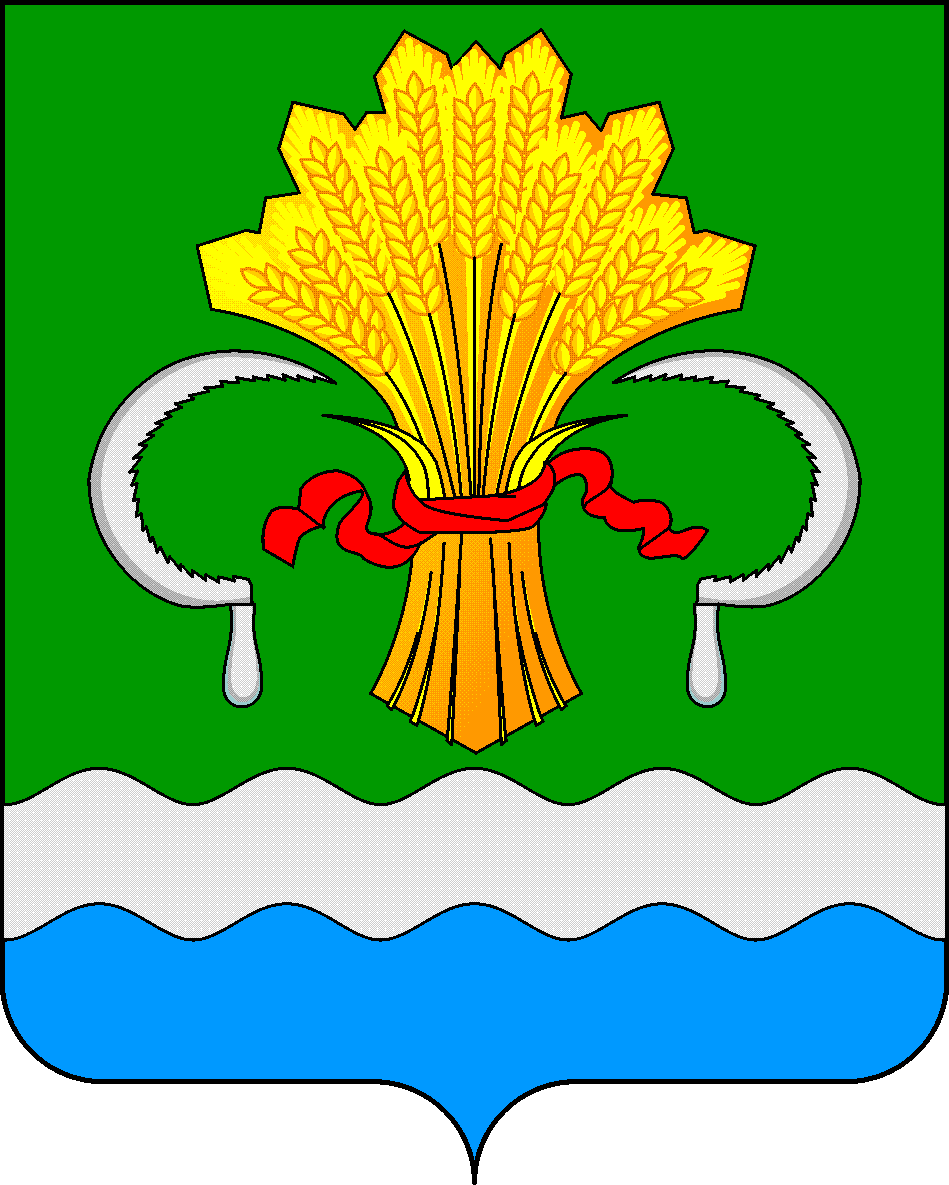 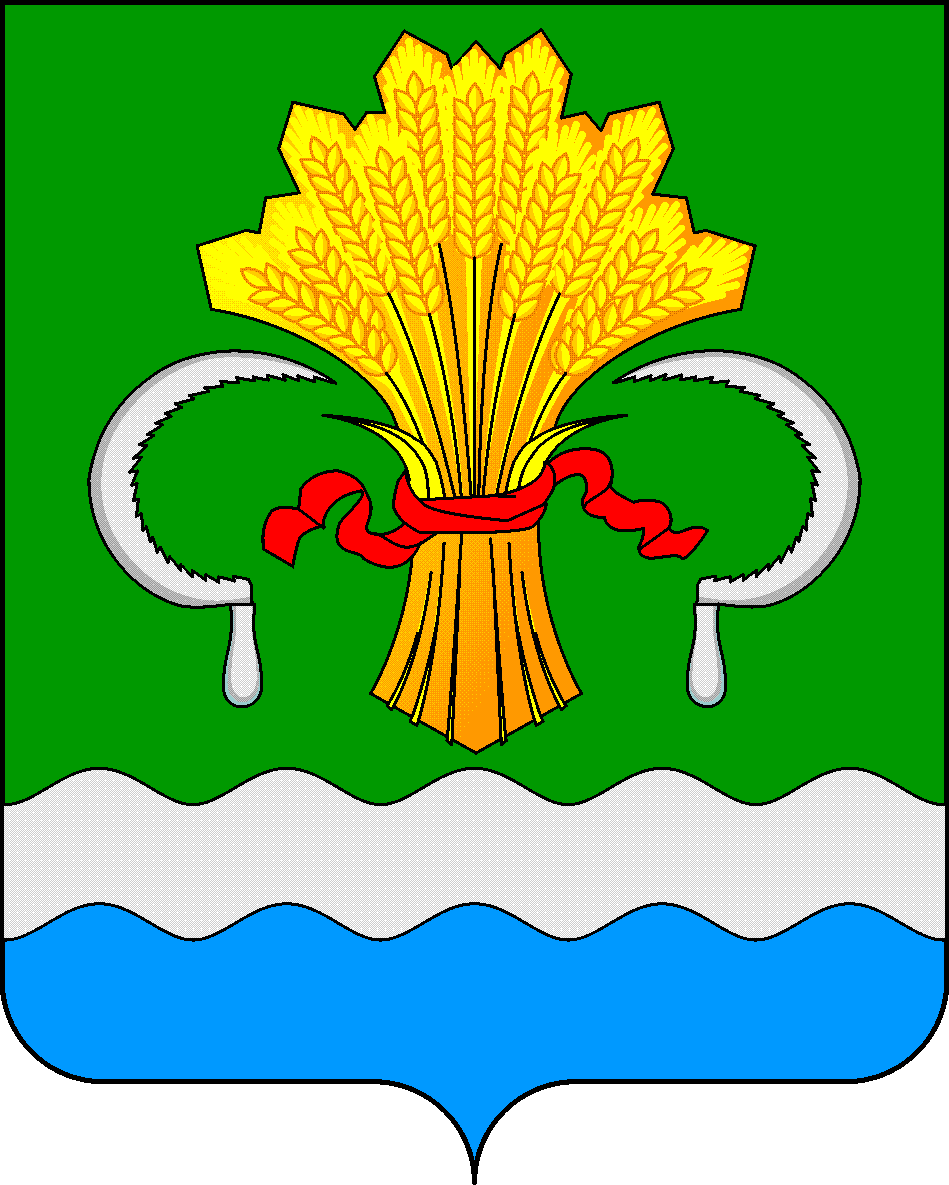  МУНИЦИПАЛЬНОГО РАЙОНА РЕСПУБЛИКИ ТАТАРСТАНул.М.Джалиля, д.23/33, г. Мамадыш, Республика Татарстан, 422190ТАТАРСТАН РЕСПУБЛИКАСЫНЫҢМАМАДЫШ МУНИЦИПАЛЬ РАЙОНЫНЫҢ БАШКАРМА КОМИТЕТЫМ.Җәлил ур, 23/33 й., Мамадыш ш., Татарстан Республикасы, 422190     Тел.: (85563) 3-15-00, 3-31-00, факс 3-22-21, e-mail: mamadysh.ikrayona@tatar.ru, www.mamadysh.tatarstan.ru     Тел.: (85563) 3-15-00, 3-31-00, факс 3-22-21, e-mail: mamadysh.ikrayona@tatar.ru, www.mamadysh.tatarstan.ru     Тел.: (85563) 3-15-00, 3-31-00, факс 3-22-21, e-mail: mamadysh.ikrayona@tatar.ru, www.mamadysh.tatarstan.ru    Постановление№ 337    Постановление№ 337                    Карарот «25» 12    2019 г.Величина дохода на одного члена семьиМаксимально допустимая доля расходов граждан на уплату родительской платы (%)Максимально допустимая доля расходов граждан на уплату родительской платы (%)Максимально допустимая доля расходов граждан на уплату родительской платы (%)Величина дохода на одного члена семьина 1 ребенкана 2 ребенкана 3 ребенка и последующих детейдо величины прожиточного минимума на душу населения, установленного в Республике Татарстан на дату обращения (для семей, имеющих трех и более детей в возрасте до 18 лет)000до 10000 рублей603823от 10001 до 15000 рублей704336от 15001 до 20000 рублей805353свыше 20000 рублей100100100Наименование документа, удостоверяющего личностьСерия и (или) номерКем выданДата выдачи№Наименование документовКоличество экземпляров12345№Ф.И.О.(дата рождения)Родственные отношенияРеквизиты паспорта (свидетельства о рождении детей)1234